教育部增置國中圖書教師輔導與教育訓練計畫圖書資訊利用教育課程綱要-教案設計設計者：童師薇綱要編號綱要編號資訊素養2-3資訊素養2-3綱要構面資訊素養授課年級授課年級二年級二年級課程名稱搜尋、取得有用的資訊教學者教學者圖書教師　圖書教師　活動人數30人教學時間教學時間135分鐘135分鐘備註活動場地活動場地　圖書館或電腦教室　圖書館或電腦教室　圖書館或電腦教室　圖書館或電腦教室教學資源電腦或平板、投影機、簡報、作業單電腦或平板、投影機、簡報、作業單電腦或平板、投影機、簡報、作業單電腦或平板、投影機、簡報、作業單電腦或平板、投影機、簡報、作業單教學研究一、教材分析： (一)設計理念：認識多元的資訊，能有效的檢索並閱讀與摘要。(二)教學重點：學生在理解多元的資訊來源後能學會搜尋、閱讀理解與摘要。(三)注意事項：學生在電腦能力與閱讀理解表現有所差異，某些學生需要教師在課堂上給予協助。一、教材分析： (一)設計理念：認識多元的資訊，能有效的檢索並閱讀與摘要。(二)教學重點：學生在理解多元的資訊來源後能學會搜尋、閱讀理解與摘要。(三)注意事項：學生在電腦能力與閱讀理解表現有所差異，某些學生需要教師在課堂上給予協助。一、教材分析： (一)設計理念：認識多元的資訊，能有效的檢索並閱讀與摘要。(二)教學重點：學生在理解多元的資訊來源後能學會搜尋、閱讀理解與摘要。(三)注意事項：學生在電腦能力與閱讀理解表現有所差異，某些學生需要教師在課堂上給予協助。一、教材分析： (一)設計理念：認識多元的資訊，能有效的檢索並閱讀與摘要。(二)教學重點：學生在理解多元的資訊來源後能學會搜尋、閱讀理解與摘要。(三)注意事項：學生在電腦能力與閱讀理解表現有所差異，某些學生需要教師在課堂上給予協助。一、教材分析： (一)設計理念：認識多元的資訊，能有效的檢索並閱讀與摘要。(二)教學重點：學生在理解多元的資訊來源後能學會搜尋、閱讀理解與摘要。(三)注意事項：學生在電腦能力與閱讀理解表現有所差異，某些學生需要教師在課堂上給予協助。能  力  指  標能  力  指  標能  力  指  標教  學  目  標教  學  目  標教  學  目  標2-3-1明瞭多元的資訊來源，使用策略搜尋所需要的資訊2-3-2閱讀資訊且適當的摘要與提出問題2-3-1明瞭多元的資訊來源，使用策略搜尋所需要的資訊2-3-2閱讀資訊且適當的摘要與提出問題2-3-1明瞭多元的資訊來源，使用策略搜尋所需要的資訊2-3-2閱讀資訊且適當的摘要與提出問題認知：學生能決定可能的資訊來源，選擇出最適宜的資訊來源並按優先順序閱讀與摘要。情意：學生在搜尋資訊過程中對所探究主題產生好奇心。技能：學生能熟練應用學校圖書館與公共圖書館的館藏資源。認知：學生能決定可能的資訊來源，選擇出最適宜的資訊來源並按優先順序閱讀與摘要。情意：學生在搜尋資訊過程中對所探究主題產生好奇心。技能：學生能熟練應用學校圖書館與公共圖書館的館藏資源。認知：學生能決定可能的資訊來源，選擇出最適宜的資訊來源並按優先順序閱讀與摘要。情意：學生在搜尋資訊過程中對所探究主題產生好奇心。技能：學生能熟練應用學校圖書館與公共圖書館的館藏資源。教    學    活    動說明評量方式壹、準備活動：想一想，我們可以使用的資訊有哪些？上課前先請學生思考，並於課堂開始時回答學生能回答教師提問	學生專注聆聽並且能回答教師提問貳、發展活動：一、認識多元的資訊（一）認識圖書館類型一、國家圖書館︰指由中央主管機關設立，以政府機關（構）、法人、團體及研究人士為主要服務對象，徵集、整理及典藏全國圖書資訊，保存文化、弘揚學術，研究、推動及輔導全國各類圖書館發展之圖書館。二、公共圖書館︰指由各級主管機關、鄉（鎮、巿）公所、個人、法人或團體設立，以社會大眾為主要服務對象，提供圖書資訊服務，推廣終身學習及辦理閱讀等文教活動之圖書館。三、大專校院圖書館︰指由大專校院所設立，以大專校院師生為主要服務對象，支援學術研究、教學、推廣服務，並適度開放供社會大眾使用之圖書館。四、中小學圖書館︰指由高級中等學校以下各級學校所設立，以中小學師生為主要服務對象，供應教學及各類學習資源，並實施圖書館利用教育之圖書館。五、專門圖書館︰指由政府機關（構）、個人、法人或團體所設立，以所屬人員或特定人士為主要服務對象，搜集特定主題或類型圖書資訊，提供專門性資訊服務之圖書館。（二）認識圖書館資料一、一般資料：專供使用者閱讀全文或瀏覽內容的資料，包含：一般圖書、教科書、期刊、報紙、論文集、政府出版品及手稿檔案等。
二、參考資料：參考工具書大多僅作為解答疑問及搜集資料之用。例如：字典、辭典、百科全書、年鑑年表、法規彙編公報、統計資料及名錄等。（三）認識線上公用目錄查詢系統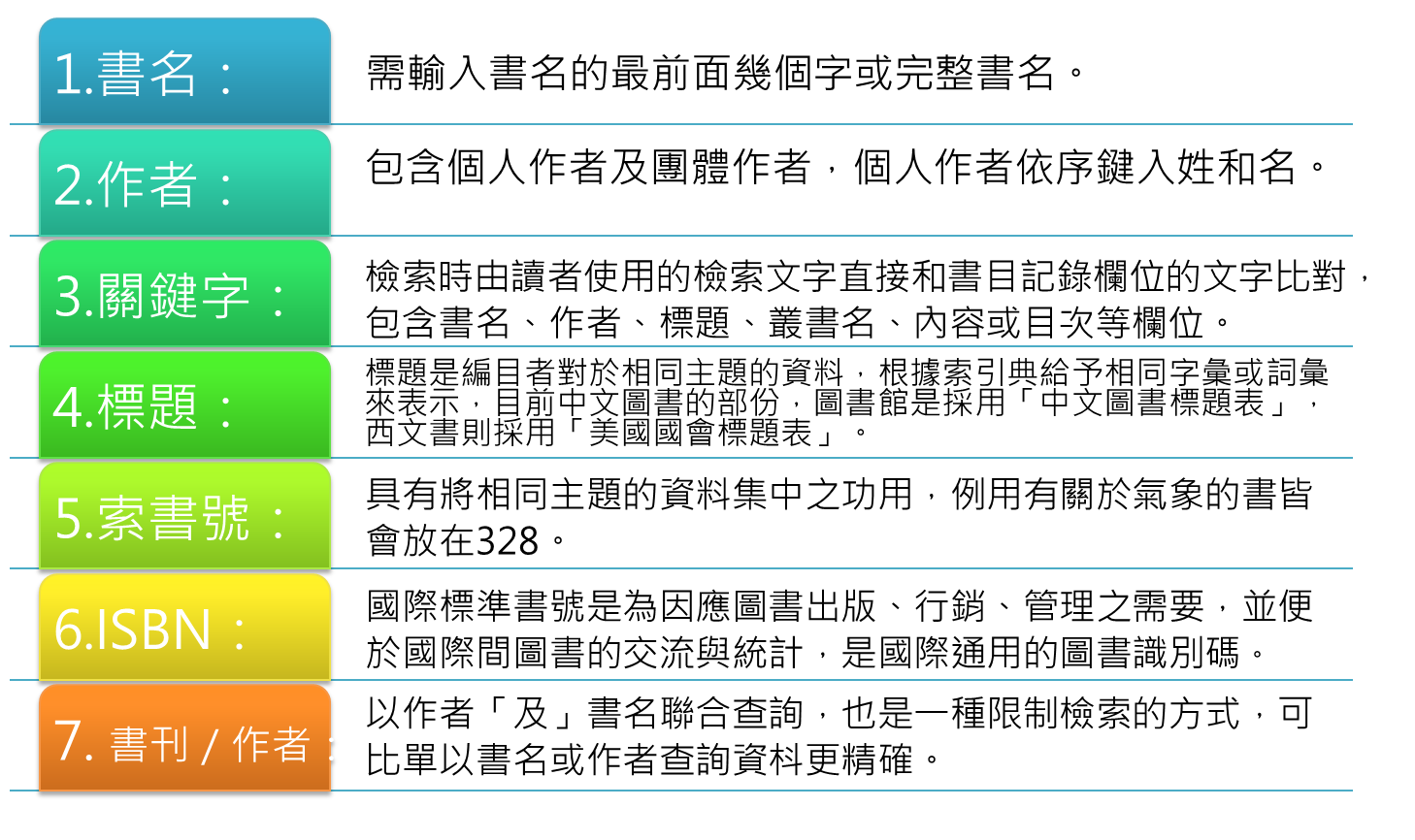 （四）認識電子資料庫：以國立公共資訊圖書館<數位資源入口網>為例http://ers.nlpi.edu.tw/idsermpl/（五）認識電子書：以國立公共資訊圖書館<電子書服務平台>為例http://ebook.nlpi.edu.tw/（六）認識視聽媒體：以國立公共資訊圖書館<線上視聽媒體中心>為例http://vod.nlpi.edu.tw/（七）認識電子期刊：以國立公共資訊圖書館<電子期刊>為例http://ers.nlpi.edu.tw/idsermpl/resourcesMenu?resType=DB（八）認識新聞知識庫：以國立公共資訊圖書館〈聯合知識庫〉為例http://udndata.com.eproxy.nlpi.edu.tw:2048/library/fullpage/（九）訪問或田野調查：二、課後作業：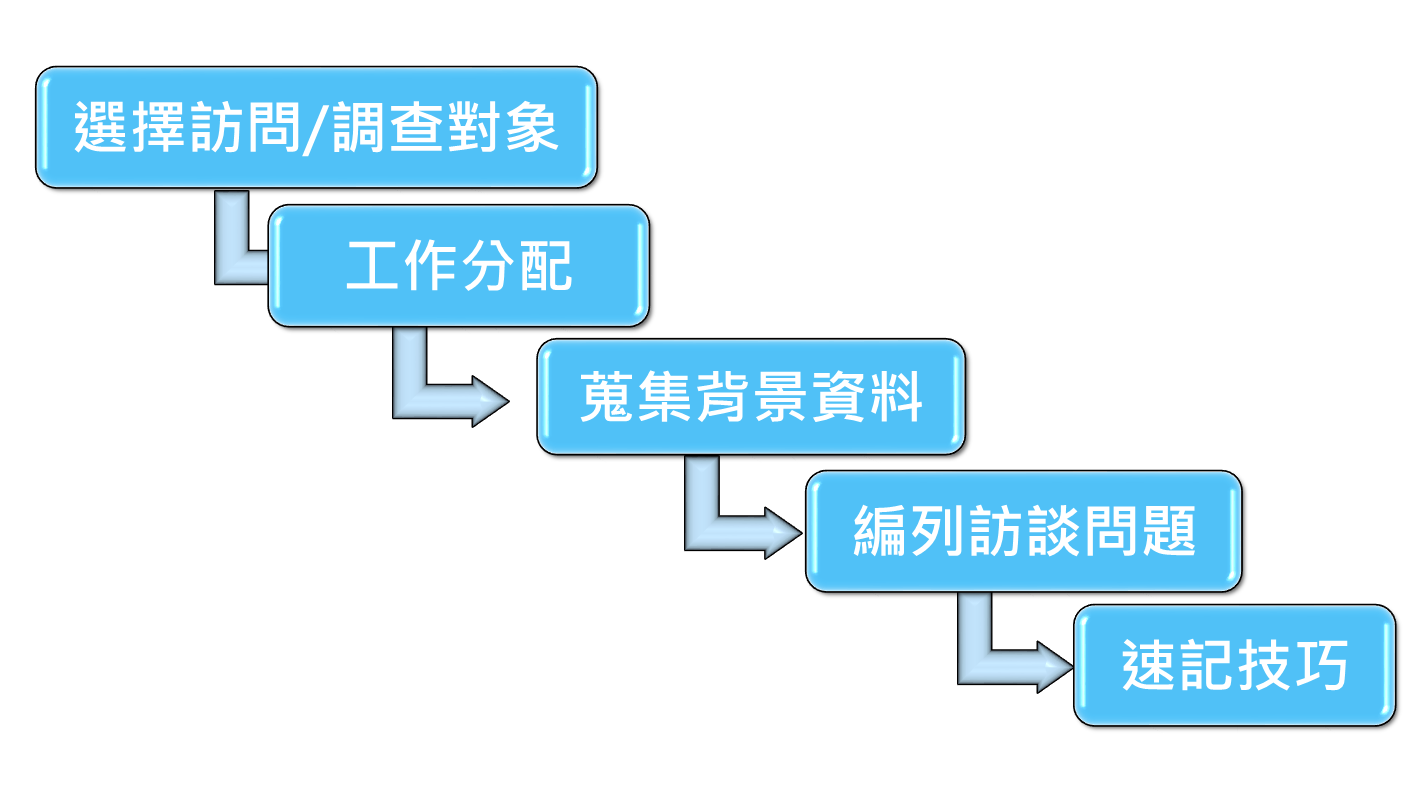 1、想一想：這學期你在學校所學到的知識，請任舉一個單元主題。2、找一找：搜尋上述的資訊來源，有沒有哪些內容和你的單元主題相關。3、寫一寫：除了課本內已知的知識，閱讀所搜尋的資料後你學到什麼？ 【第一節課結束】【第二節課開始】一、確認可利用的資訊來源：根據所研究的主題，思考能運用哪些資源搜尋資料？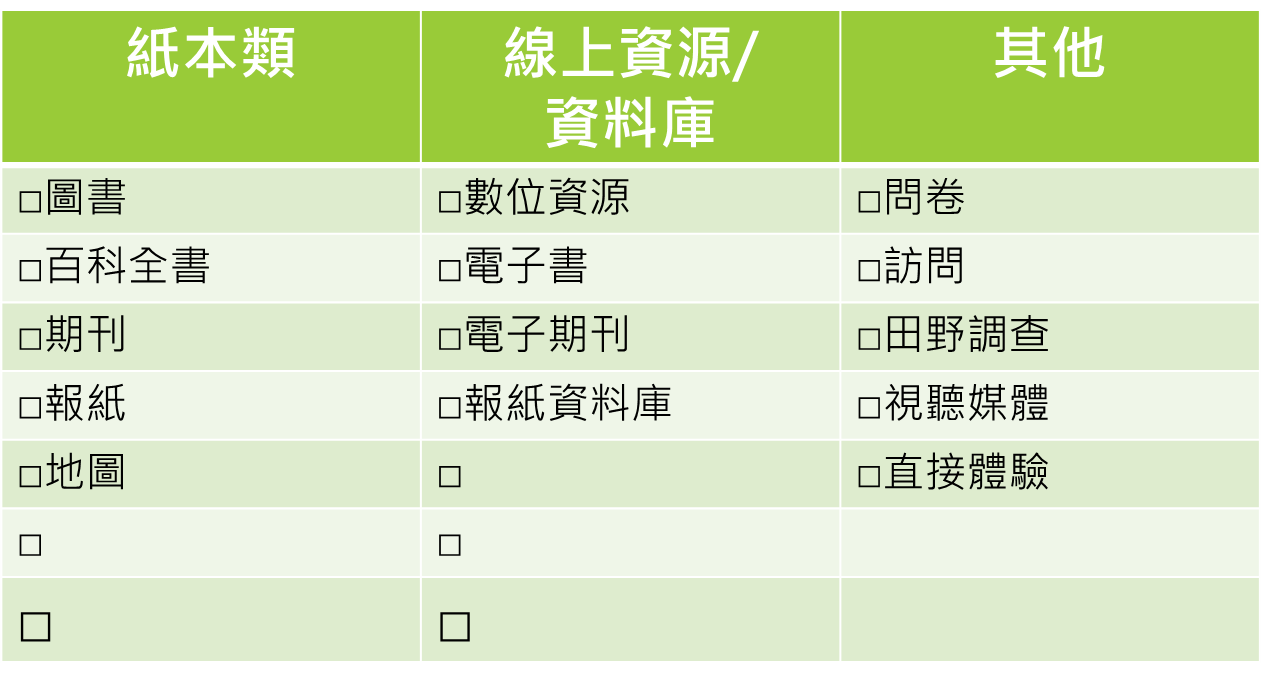 二、選擇資訊來源的優先順序依研究問題討論所需搜尋資訊來源的順序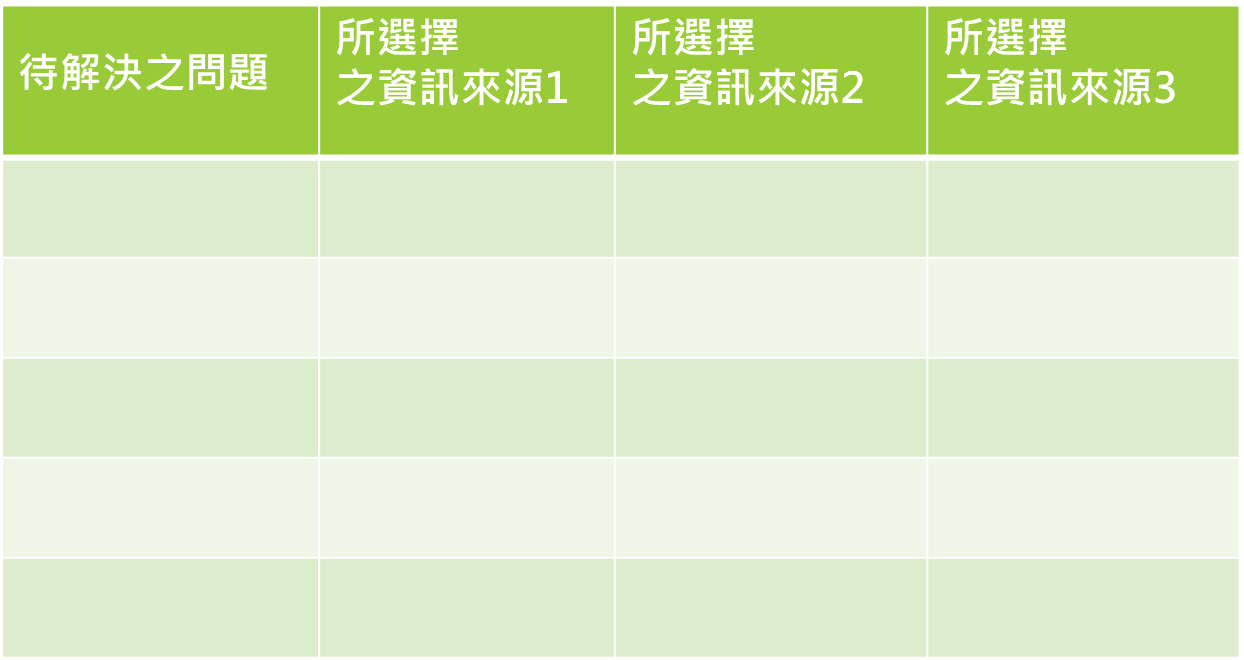 三、學會使用關鍵字檢索關鍵字(Keyword) 是呈現文件主題意義的最小單位。指研究主題的重要名詞，如重要作者、書名、概念，及使用索引時所用到的詞彙。◆小試身手閱讀上述這段文章後，想進一步搜尋相關資料時，應輸入的關鍵字是：四、學會使用布林邏輯檢索布林邏輯是組合關鍵字用以擴大或縮小檢索範圍的技巧，這是最常被使用的限制欄位檢索法，同時也是許多資料庫都有提供的檢索運算方式 。 常見的運算元有AND  OR  NOT三種。◆小試身手利用「+」 AND概念利用OR概念利用「-」排除不想要的網頁 NOT概念輸入下列的文字在Google查詢，分別得到幾項結果？空氣：空氣or污染：空氣 - 污染：空氣+污染：【第二節課結束】【第三節課開始】閱讀理解與摘要訊息：閱讀所搜尋到的訊息並完成以下的摘要。1、這篇文章的作者：2、文章的標題：3、指出刊載這篇文章期刊、報紙、書籍、網頁等資訊： 4、簡單描述文章大意（一句話）5、以一段（4-7句）來摘要文章最重要的訊息教師依簡報內容講解並應輔以使用電腦進行線上實例說明教師依簡報內容講解並應輔以使用電腦進行線上實例說明。此課程教師需先申請國立公共資訊圖書館的借閱證，網路辦證：http://ipac.nlpi.edu.tw/cgi-bin/spydus.exe/MSGTRN/OPAC/JOIN	教師依簡報內容講解並應輔以使用電腦進行線上實例說明第2節課需在有電腦或平板的教室上課第3節課需在有電腦或平板的教室上課學生專注聆聽並且能回答教師提問學生專注聆聽並且能回答教師提問作業單一學生能進行學科單元延伸資料的搜尋作業單二小組成員都能認真討論	小組能充分討論作業單三小組成員都能認真討論學生能說出關鍵詞學生能在線上操作運用布林邏輯檢索作業單四學生能閱讀理解所搜尋到的資訊內容與摘要訊息參、綜合活動：思考一下1.我同意作者的觀點嗎？我的看法是？2.我所搜尋到的資訊是否都能回答我的問題？3.我有足夠的資訊完成我的研究嗎？4.我需要修正所定義的次主題或搜尋策略嗎？◆再次討論研究問題與所產生的次主題例如：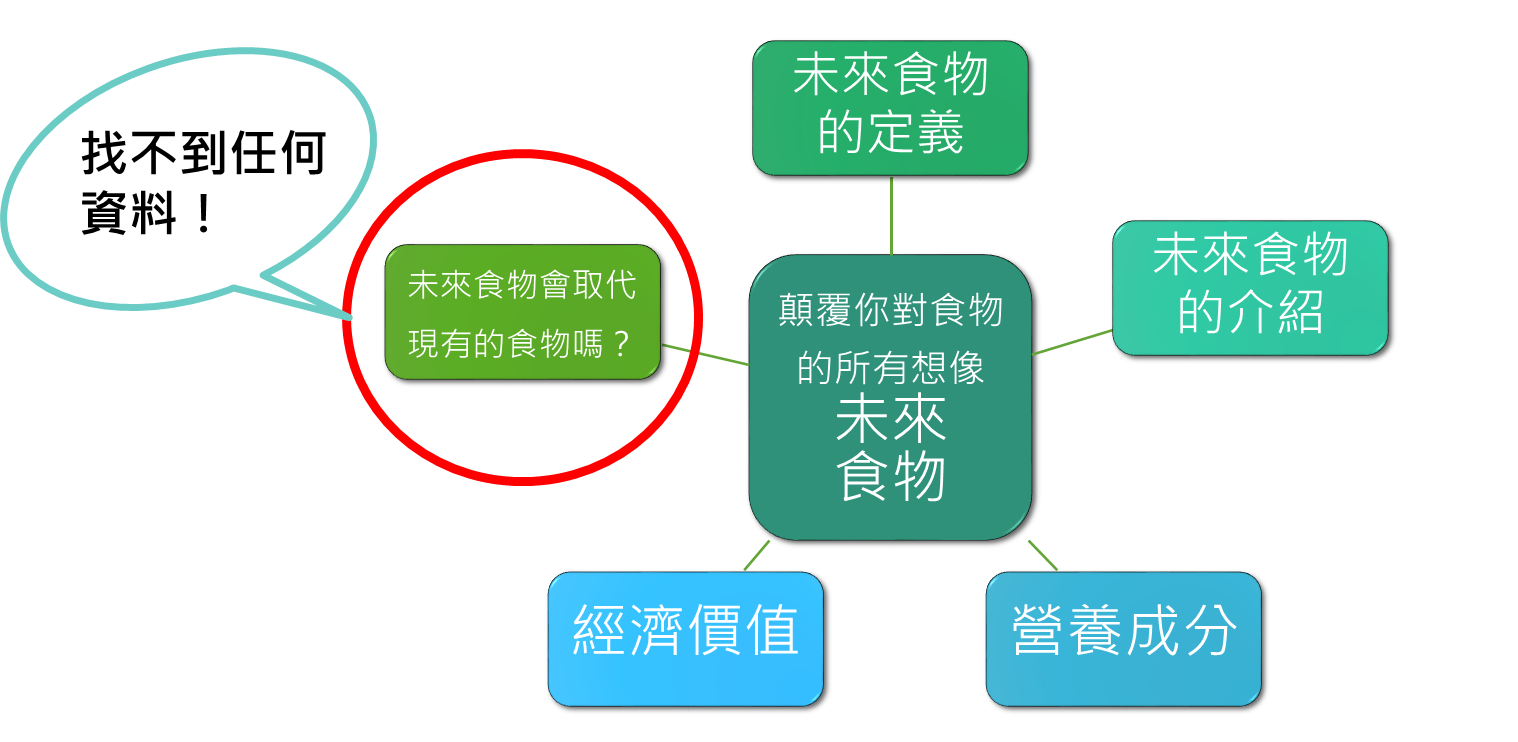 修正研究次主題，重新確認可利用的資訊來源
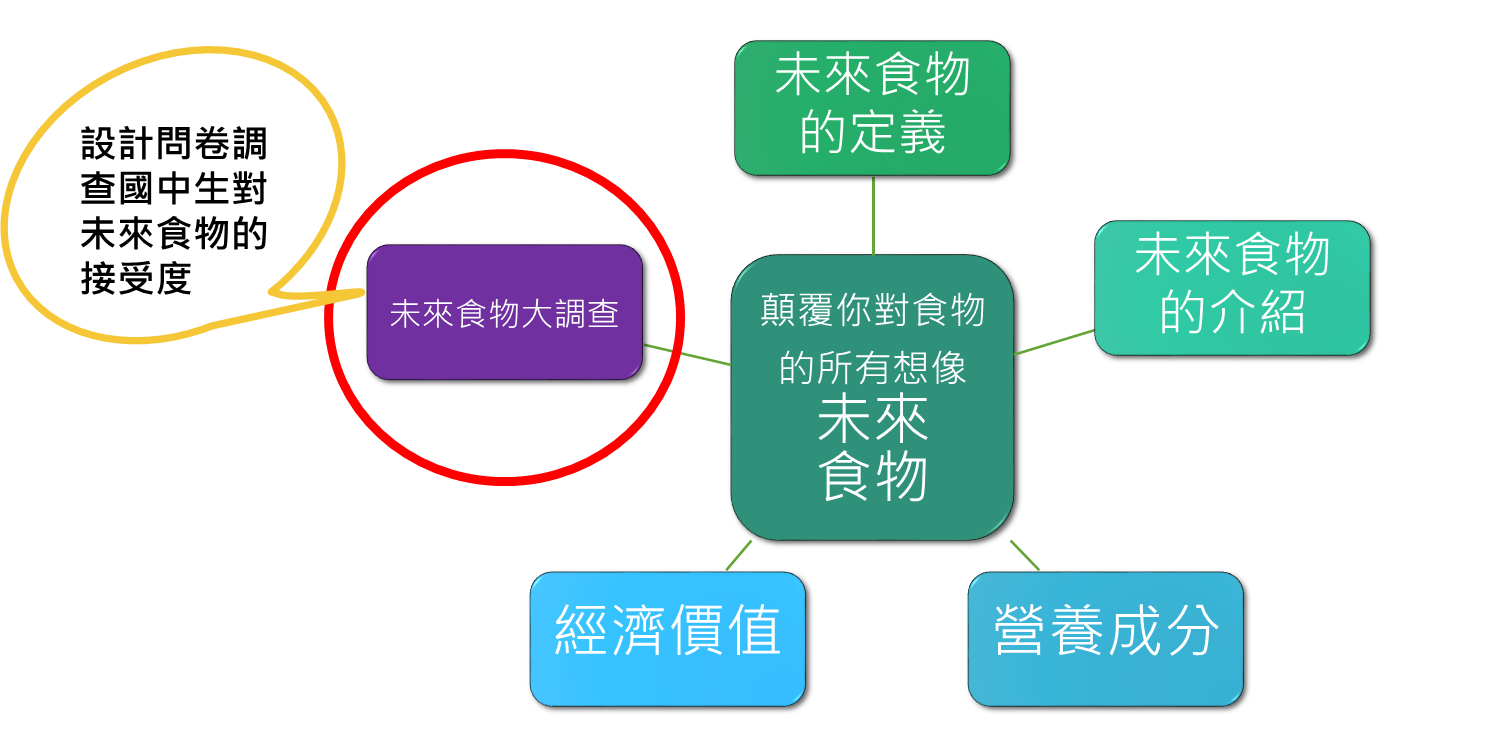 【本單元課程結束】BIG6在實施過程中不全然是線性，而是循環式或網狀式的進程。學生能思考與確認所定義的主題與搜尋策略，並能討論修正。